Extracurricular activities – TRIAL WEEK Dear parents, Due to the pandemic, we were obliged to stop several activities that contributed to the holistic development of our students. Fortunately, those days are over, and The British School Quito is glad to introduce its extracurricular activities programme. The programme will be delivered by external tutors/coaches and BSQ staff members.  The programme will start formally after carnival week but we are launching an introductory taster week from Monday the 13th February to Thursday the 16th of February. This is a TRIAL WEEK and has no cost, however you must authorise your child’s participation and agree to the late collection time at 4.30 pm.What is the trial week? It is a week when students will be able to move around and try the different activities that the BSQ extracurricular programme provides. (According to student ages) Why are students moving around? Because we want students to get a feel for what each activity is about, so they can then decide what activity or activities they would like sign up for when we start the programme formally on Monday the 27th of February.  Will students be able to move to other activities after the TRIAL WEEK? No, they won´t. The purpose of the trial week is try different options before then deciding wisely, together with you their parents, which activities they wish to formally sign up for. There are several reasons for being strict about this, firstly we need to assure the viability of the activity based on the number of students who have signed up (activities that do not have a viable number of students will be closed for the time being and students redirected to other activities if necessary).  Secondly, students need to give an activity some time, we need to encourage commitment and perseverance and not changing and abandoning things whenever we like (There will be rotation periods during the annual cycle when students are able to switch activities – you will be informed about this at a later date). And finally, we want to make sure that we are able to deliver personalized and impactful activities. How can I sign up my child for the activities after the trial week? On Friday morning you will receive an email from Sandy in which you will find a Form that you must fill out for signing up your child. We are aware that some activities will have higher demand than others. If it happens, we will consider opening another class of the same activity. IMPORTANT We are not providing transportation service for the trial week or the initial first few weeks. Once programme numbers have been established, we will explore this option.If we have enough demand from students attending the extracurricular activities, and we can open up viable routes, then we will inform you. Otherwise, parents/carers must pick up their child punctually at 16.30. Staff cannot be expected to wait indefinitely so lateness may result in the cancellation of an activity for a particular student.Finally, make sure to fill out the permission slip on the next page and detail which days your child is going to stay marking it with an X. You have until Friday 10th to send it back to the school with your child. Note: attached is the timetable with the activities and the Key Stages (age ranges) for that particular activity.Warm regardsOscar TabangoBSQ Extra-curricular Programme Coordinator________________________________________________________________________________I give my child permission to stay at BSQ and attend the extracurricular activities TRIAL WEEK. It is my commitment to pick him/her up on time (16:30) the days he/she is staying during this week.Doy permiso a mi hijo para permanecer en el BSQ y asistir a las actividades extracurriculares de la SEMANA DE PRUEBA. Es mi compromiso recogerlo a tiempo (16:30) los días que se quede para la semana de prueba.

Please, make sure to write the next information below:Por favor, asegúrese de escribir la siguiente información a continuación:
Parent´s name / Nombre del padre:  ___________________________________Student´s name/Nombre del estudiante: ________________________________Days to stay at school for the trial weekMonday               ____Tuesday               ____Wednesday         ____Thursday              ____Signed: ___________________________________	Date: _____________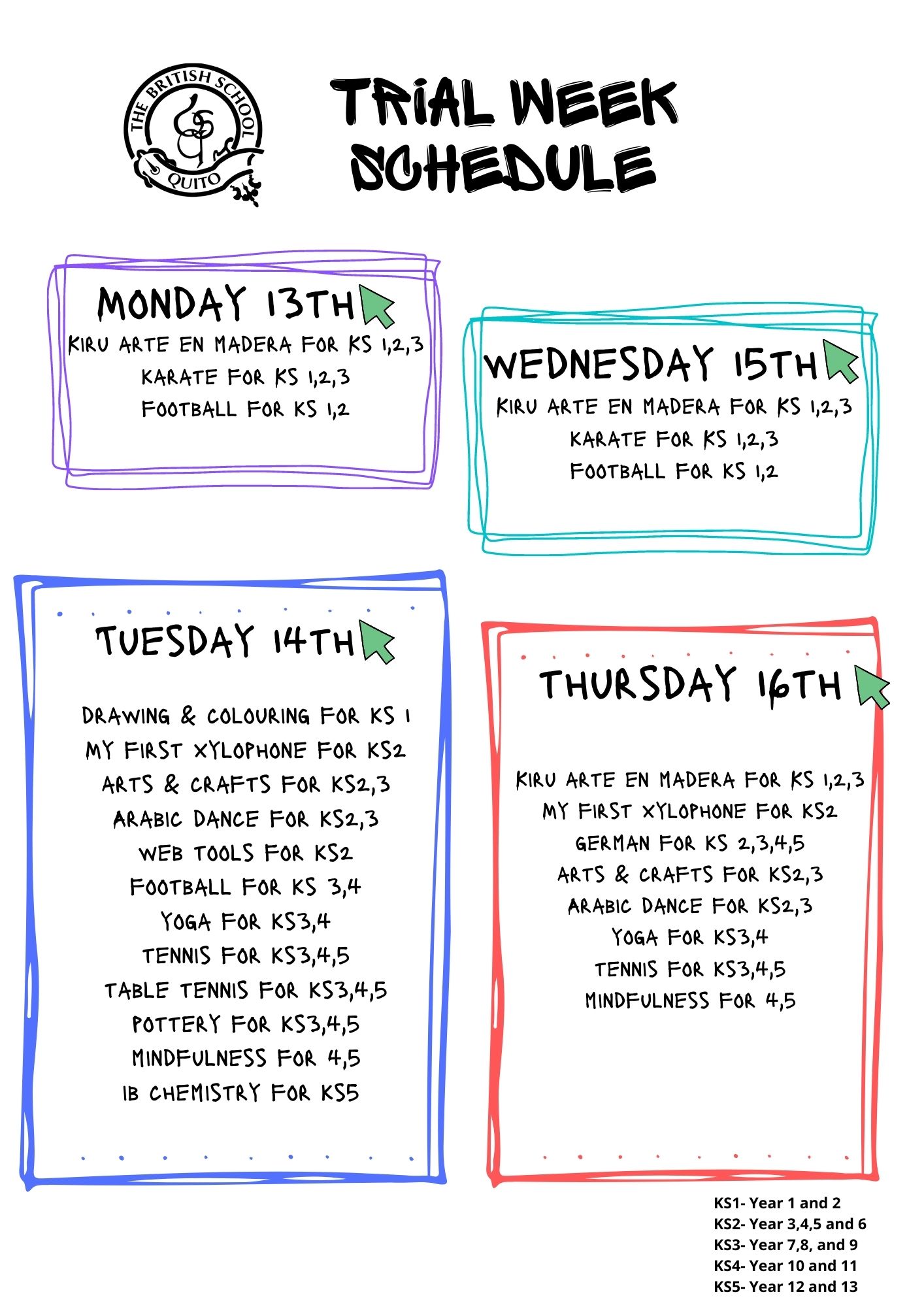 